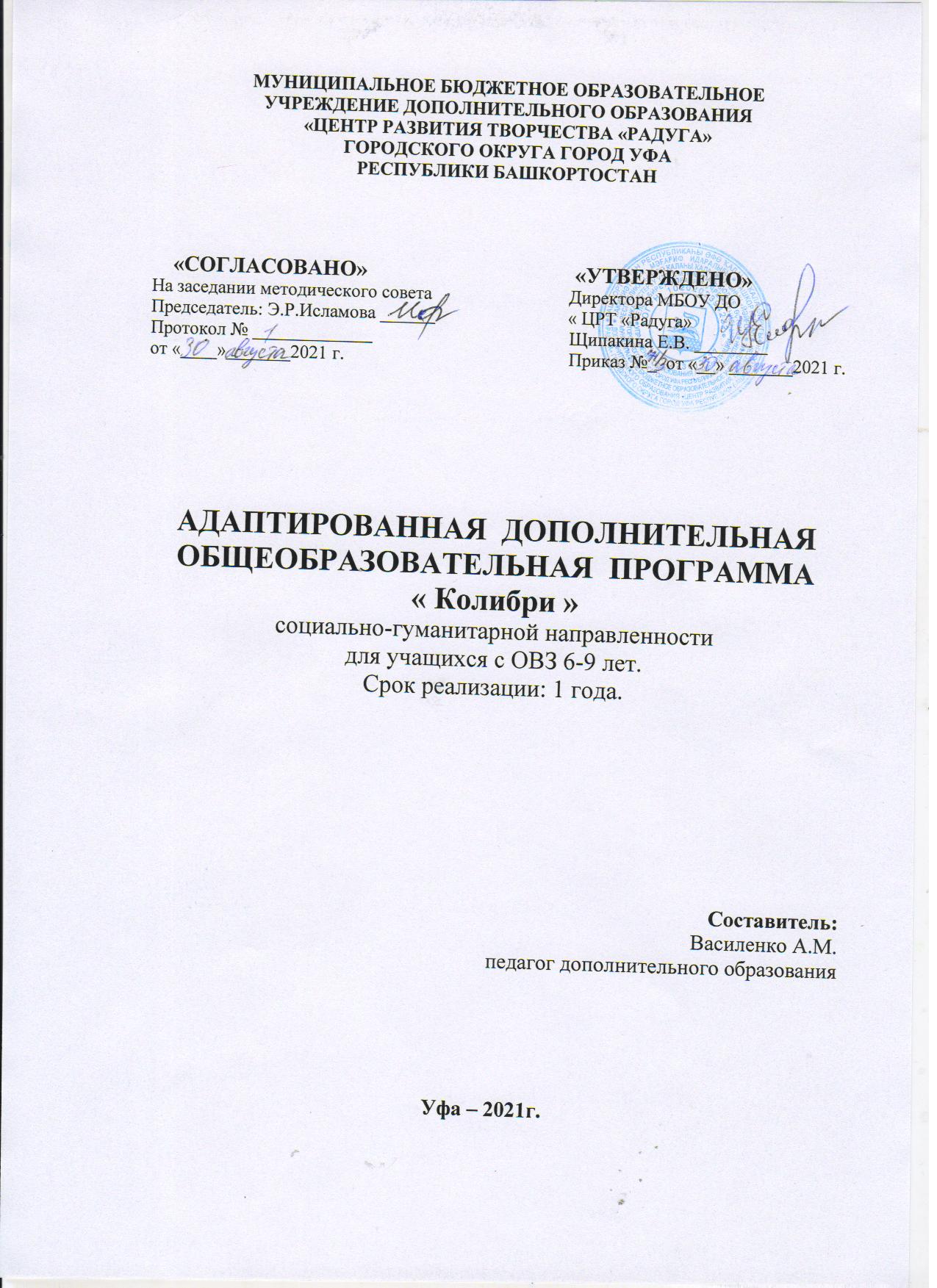 СОДЕРЖАНИЕПояснительная записка.Учебный план.Содержание изучаемого курса.Методическое обеспечение адаптированной образовательной дополнительной программы.Список  литературы.Приложение.Пояснительная запискаПрограмма индивидуальной работы выстраивается исходя из принципов учета «зоны ближайшего развития», возрастных особенностей, добровольного участия в занятиях. Работа осуществляется с помощью арт – терапевтических методов.Специалистами доказано, что ребенок лучше развивается в игровой непринужденной обстановке и познает новое через ощущения, полученные во время внимательного процесса. А если он при этом сможет создать что-либо, вызывающее восхищение у взрослых, то легко запомнит и все то, чему учит его преподаватель.
 «Арт-терапия – это система психологических и психофизических лечебно-коррекционных и профилактических воздействий, основанных на занятиях клиента (пациента) изобразительной деятельностью. Она может применяться с целью лечения и предупреждения различных болезней, для коррекции нарушений поведения и адаптации, реабилитации лиц с психическими и физическими заболеваниями, психосоциальными ограничениями для достижения более высокого качества жизни и развития человеческого потенциала.Арт-терапия представляет собой метод коррекции и развития посредством творчества, что дает возможность коснуться глубинных процессов личности, стимулирует проработку бессознательных переживаний, обеспечивая дополнительную защищенность и снижая сопротивление изменениям. Это один из самых мягких и в то же время глубоких методов воздействия на состояние человека, особенно эмоциональное. Арт-терапевтические методы позволяют снять накопленное психическое напряжение, успокоиться, сосредоточиться, они не имеют ограничений и противопоказаний. Дополнительная общеобразовательная программа «КОЛИБРИ» ОВЗ  составлена на основе и в  соответствии с нормативно-правовыми документами:  Федеральный Закон РФ от 29.12.2012 г. № 273 «Об образовании в  Российской Федерации» (в редакции Федерального закона от 31.07.2020  № 304-ФЗ «О внесении изменений в Федеральный закон «Об образовании в Российской Федерации» по вопросам воспитания обучающихся») (далее  – 273-ФЗ); Приказ Министерства Просвещения Российской Федерации от 30.09.2020 г. № 533 «О внесении изменений в порядок организации и осуществления образовательной деятельности по дополнительным  общеобразовательным программам, утверждённый приказом  Министерства Просвещения Российской Федерации от 9 ноября 2018 г.  № 196»; Приказ Министерства Просвещения Российской Федерации от 09.11.2018 г. № 196 «Об утверждении порядка организации и осуществления образовательной деятельности по дополнительным общеобразовательным программам»; Постановление Главного государственного санитарного врача Российской  Федерации от 28 сентября 2020 г. № 28 «Об утверждении санитарных правил СП 2.4.3648-20 «Санитарно-эпидемиологические требования к организациям воспитания и обучения, отдыха и оздоровления детей и молодёжи»; Письмо Министерства образования и науки РФ от 18.11.2015 г. № 09-3242 «О направлении информации» (вместе с «Методическими рекомендациями по проектированию дополнительных общеразвивающих  программ (включая разноуровневые программы)»; Приказ Департамента образования города Москвы № 922 от 17.12.2014 г.  «О мерах по развитию дополнительного образования детей» (в редакции от 07.08.2015 г. № 1308, от 08.09.2015 г. № 2074, от 30.08.2016 г. № 1035,  от 31.01.2017 г. № 30, от 21.12.2018г. № 482). Одной из важнейших задач образовательной политики государства на современном этапе выступает организация всестороннего партнерства. Это означает, в том числе, и развитие сетевого взаимодействия на различных уровнях системы образования, которое  может быть использовано данной программой.Отличительной особенностью программы предусмотрено, что занятия могут проводиться на платформе Zoom , яндекс.Также программа подходит  для дистанционного обучения, которое может осуществляться двумя способами: онлайн занятия и занятия с применением кейс-технологий, при которых достаточно, чтобы программные средства, установленные на компьютере, были способны обработать информацию предоставленную педагогом. При необходимости соблюдается индивидуальный образовательный маршрут учащегося, так как это является одной из форм работы с детьми, педагогической поддержки личностного жизненного и профессионального самоопределения обучающихся. Индивидуальный образовательный маршрут поможет ребенку раскрыть все свои таланты и определиться в мире профессии.Актуальность программы состоит в том что, ручная умелость способствует развитию сенсомоторики - согласованности в работе глаза и руки, совершенствованию координации движений, гибкости, силе, точности в выполнении действий, коррекции мелкой моторики пальцев рук.Новизна  дополнительной общеобразовательной модифицированной программы ориентирована не только на возрастные особенности ребёнка, но и на уровень его физиологического и умственного развития, на состояние его здоровья, его мотивацию к занятиям.Программа направлена на развитие личности, ее творческого потенциала, художественных способностей, нравственно-эстетического развития детей. Стимулирует формы самовыражения личности. Обеспечивает эмоциональное развитие ребенка.Педагогическая целесообразность программы «Колибри» заключается в том, что данная техника доступна детям разного дошкольного возраста, позволяет быстро достичь желаемого результата и вносит определенную новизну в творчество детей, делает его более увлекательным и интересным, что очень важно для работы с детьми. Занятия представляют большую возможность для развития и обучения детей, способствуют развитию психических процессов, творческих способностей, пространственной ориентировки, сенсомоторной координации детей, мелкой моторики.Выполняя пальчиками различную работу, дети достигают хорошего развития мелкой моторики рук. Это делает программу актуальной.Цель: обеспечение обучения, воспитания, всестороннего развития обучающихся.Задачи – пути достижения поставленной цели. Задачи программы отражаются в результатах программы. Эксперты оценивают их методом сличения.- Образовательные задачи (профессиональные) направлены на формирование у обучающихся основ разносторонних спортивных, краеведческих, технических, экологических и других знаний, выработку умений, специальных для каждого вида деятельности.- Развивающие (личностные) – это формирование умений и навыков учебной, практической, умственной деятельности, развитие познавательных процессов обучающихся (память, речь, мышление, внимание, воображение, восприятие), умений применять логические операции (анализ, синтез, сравнение, классификация, систематизация, обобщение), а также развитие воли, эмоций, интересов, способностей, дарований личности.-  Воспитательные (общекультурные) – это взаимосвязанные между собой нравственное, трудовое, этическое, эстетическое, правовое, санитарно-гигиеническое, экологическое воспитание.Отличительные особенности данной адаптированной образовательной программы от уже существующих программПод адаптированной образовательной программой для детей ОВЗ и детей инвалидов «Колибри» от 6 до 9 лет, понимается образовательная программа, адаптированная для обучения детей с ограниченными возможностями здоровья с учетом особенностей их психофизического развития, индивидуальных возможностей и при необходимости обеспечивающая коррекцию нарушений развития и социальную адаптацию указанных лиц (Ф3-№273 «Об образовании в Российской Федерации» ст.79 п.1). Адаптированная дополнительная общеобразовательная общеразвивающая программа показывает как собственная модель организации обучения, воспитания, развития и реабилитации детей с ограниченными возможностями здоровья реализуется в конкретных условиях учреждения дополнительного образования, как изучаются и учитываются в работе с учащимися их индивидуальные особенности, интересы, возможности, способности, как повышается мотивация их учебной деятельности.Контингент учащихся    Адаптированная дополнительная образовательная программа для детей с ОВЗ и детей инвалидов "Колибри" направлена на учащихся 6-9 лет и рассчитана на один год обучения.Национально - региональный компонент     Согласно Закону Российской Федерации  "Об образовании ", одним из принципов государственной политики в области образования является принцип введения национально - регионального компонента, который позволяет организовать занятия, направленные на изучение  социокультурных, природных и экономических особенностей региона, национального (родного) языка и национальной литературы. Таким образом, на занятиях в объединении "Колибри" процесс реализации национально-регионального компонента ведется по следующим направлениям: проведение предметных тематических бесед; изучение произведений башкирских авторов.                                                                                             РазноуровневостьСогласно письму Министерства образования и наукиРФ от 18 ноября 2015г. «Методические рекомендации по проектированию дополнительных общеразвивающих  программ», важный принцип проектирования программ – разноуровневость.Так, в данной дополнительной общеобразовательной программе используются задачи разной сложности. Поэтому слабые дети, участвуя в занятиях, могут почувствовать уверенность в своих силах (для таких учащихся подбираются задачи, которые они могут решать успешно). Ребенок на этих занятиях сам оценивает свои успехи. Это создает особый положительный эмоциональный фон: раскованность, интерес, желание научиться выполнять предлагаемые задания. В содержании программы высокий уровень  - Уровень А, низкий уровень – Уровень В.Ожидаемые результаты  и  способы  определения их результативностиРезультатом реализации адаптированной дополнительной образовательной программы должна стать «модель» (образ) выпускника - совокупность качеств и умений, сформированных в результате реализации адаптированной образовательной программы учреждения дополнительного образования. Образ выпускника является главным целевым ориентиром в учебновоспитательной работе с учащимися с ОВЗ. Уровень базовых знаний и умений учащихся:• Владеет основами знаний по программе, имеющих практическую направленность, на уровне обучающегося начальной школы с учетом индивидуального интеллектуального и психофизического развития;• Владеет основами здорового образа жизни, имеет четкое представление о правилах ухода за собой, знаком с правилами безопасной работы с материалами и инструментами с учетом индивидуального интеллектуального и психофизического развития; • Имеет определенный уровень развития познавательных функций с учетом индивидуального интеллектуального и психофизического развития;• Эмоционально-положительно воспринимает трудовую деятельность;• Владеет приемами и навыками эффективного межличностного общения, способен на адекватные ролевые отношения с педагогом (взрослыми) и детьми. Реализация программы должна дать следующие результаты: • Обеспечение доступности, равных возможностей в получении дополнительного образования для всех категорий детей; • Увеличение доли учащихся с ОВЗ и детей-инвалидов, охваченных дополнительным образованием; • Динамика количества педагогов дополнительного образования, прошедших курсы повышения квалификации для работы с детьми с ОВЗ и детьми - инвалидами.Формы подведения итогов реализации программы  Теоретические (занятия - объяснения)- Демонстрационные ( просмотр тематических плакатов, иллюстрации )- Метод контроля и самоконтроля (выставка творческих работ, конкурсы, познавательные игры, викторины, итоговые занятия)- Практические (занятия - путешествия, занятия - игра, творческая мастерская)Промежуточная аттестация
(педагогом разработана индивидуальная диагностика для учащихся по следующим критериям):                                                                                        а) диагностика знаний, умений и навыков учащихся (критерии оценки : определение уровня подготовки учащихся в начале цикла обучения; коммуникативно-адаптационные способности учащегося; кругозор  и социальная адаптация)                                                                         б)диагностическая карта психофизиологических характеристик учащихся(критерии оценки: координация(ориентировка)в учебном пространстве ;эмоциональный самоконтроль; преобладающее настроения на занятии; волевые качества учащегося);                                                                   в)диагностическая карта личностных достижений учащихся( критерии оценки: определение уровня подготовки обучающихся в процессе обучения; творческая активность учащегося; достижения учащихся; коммуникативно - адаптационные способности; уровень мотивации). Ежегодно проводится стартовая, промежуточная и итоговая диагностика в объединении.Сроки реализации программы      Адаптированная дополнительная образовательная программа "Колибри" рассчитана  на 1 год обучения.                                                   Количество учащихся в группе:  3 учащихся                                                                     Продолжительность учебного занятия  2 ч. по 30 минут                                                         Форма занятий :  индивидуальная                                                                                                                                                     Условия вхождения в программный модуль:  по желанию                                                                                                                                                                 Формы и режим занятийРежим занятий определен требованиями  санитарно-эпидемиологическими правилам и нормативами СанПиН 2.4.2.3286 – 15 «Санитарно – эпидемиологические требования к условиям и организации обучения и воспитания в организациях, осуществляющих образовательную деятельность по адаптированным основным общеобразовательным программам для обучающихся с ограниченными возможностями здоровья» (утверждено постановлением Главного государственного санитарного врача РФ от 10 июля 2015г. №26)На учебных занятиях  в объединении активно используются следующие формы занятий:  -по количеству детей, участвующих в занятии: индивидуальная;- по особенностям коммуникативного взаимодействия: практикум,  ролевая игра;- по дидактической цели: вводные занятия,  практические занятия, комбинированные формы занятий.Ежегодные изменения в содержании адаптированной дополнительной образовательной программы "Колибри"    Педагог ежегодно вносит изменения в содержание изучаемого конкурса ( в тематику учебных занятий), в список литературы в связи с прогрессом информационных ресурсов. Так как в России 2022 год объявлен Годом народного искусства и культурного наследия, то в дополнительную образовательную программу были внесены некоторые изменения, которые отражают данную тематику. На занятиях с учащимися будут  введены  темы и  тематические беседы о народном искусстве и культурном наследии,  о музеях, которые можно посетить онлайн).Данная программа подходит также для дистанционного обучения, которое может осуществляться двумя способами: онлайн занятия и занятия с применением кейс- технологий ,при которых достаточно ,чтобы программные средства, установленные на компьютере, были способны обработать информацию предоставленную педагогом. Учебный план1 год обученияСодержание изучаемого курса 1 года обучения
ПРИЛОЖЕНИЕ
Памятка для родителей, имеющих ребёнка с ограниченными возможностями здоровьяРекомендации для родителей детей с ОВЗ. Памятки для родителейОбщие рекомендации родителям по оказанию ребенку помощи в развитииЧаще хвалите ребенка. Ласково обнимайте или давайте ему какую-нибудь маленькую награду, когда у него что-нибудь получается или, когда он очень старается. Если ребенок старается сделать, но у него не получается, лучше обойдите это молчанием или просто скажите: “Жаль, не вышло, в другой раз получится”.Больше разговаривайте с ребенком. Объясняйте все, что вы делаете. Ребенок слушает и начинает усваивать язык задолго до того, как заговорит. Если вы считаете, что ребенок не слышит, говорите с ним и используйте “язык жестов”. Убедитесь, что он смотрит на вас, когда вы говорите.Помогая ребенку осваивать новый навык, мягко и осторожно направляйте его движения своими руками.Используйте зеркало, чтобы помочь ребенку узнать свое тело, научиться владеть руками.Используйте подражание. Чтобы научить ребенка новому действию или навыку, сначала выполните действие сами и пригласите ребенка повторить его, подражая вам. Превратите это в игру.Побуждайте ребенка двигаться или тянуться, стараясь достать то, что он хочет.Сделайте учение забавой. Всегда ищите способы превратить обучающие занятия в игру.Пусть старшие братья и сестры показывают ребенку новые приспособления, предметы, игрушки и т.д.Ребенок часто лучше усваивает, когда рядом нет учителя. Дети часто прилагают большие усилия, когда им чего-нибудь очень хочется, а рядом нет никого, кто поможет. Учить ребенка - важно, но не менее важно давать ему возможность исследовать, пробовать свои силы и самому делать для себя то, что он может.Пусть ребенок по мере сил обслуживает себя сам. Помогайте ему только в той мере, в какой это необходимо. Это - “золотое правило реабилитации”.
Коррекция детской агрессивности методами Арт-терапииОдним из частых запросов к специалисту, поступающих от родителей сегодня можно назвать агрессивное поведение детей. Чтобы результат работы с агрессивным ребёнком носил устойчивый характер, коррекция должна носить не эпизодический, а системный характер. Выделяют шесть ключевых направлений-блоков, в которых нужно вести работу:снижение уровня личностной тревожности; формирование осознанности собственных эмоций и чувств других людей, развитие эмпатии; развитие позитивной самооценки; обучение ребёнка отреагированию, выражению своего гнева приемлемым, безопасным для себя и окружающих способом, а также отреагированию негативной ситуации в целом; обучение ребёнка конструктивным поведенческим реакциям в проблемной ситуации, снятие деструктивных элементов в поведении; обучение ребёнка техникам и способом управления гневом, своими эмоциональными состояниями, развитие контроля эмоций.Коррекционная работа с агрессивными детьми имеет свои особенности. На начальных этапах не показаны групповые формы, т. к. неизбежна отрицательная консолидации в группе, индивидуальная работа является более эффективной. Специфика этой категории детей в том, что они находятся в остром эмоциональном состоянии. Их поведенческие проблемы обусловлены высоким уровнем эмоциональной, сенсорной фрустрации; высоким уровнем тревоги и страхов; сильными чувствами вины и обиды. Без снятия острого эмоционального состояния, невозможно провести коррекцию поведения. Поэтому первый шаг — гармонизация эмоциональной сферы ребёнка. Реализовать его можно разными способами. Рисование или лепка являются безопасными способами разрядки напряжения. Этому способствует работа с гуашью, песком, водой, бумагой. Действия с гуашью: мазки и линии различного характера (точечные, длинные, широкие, размашистые, ритмичные и пр.), размазывать краску по поверхности (бумаги, стола, стекла и пр., кисточкой, губкой, пальцами, ладонью), смешивать краску (в баночке, на поверхности, целенаправленно или спонтанно).Действия с водой и песком: пересыпать, выливать в песок воду, вымешивать песочную жижу, полоскать кисти рук в грязной воде, переливать из одной ёмкости в другую, пропускать между пальцами.Действия с бумагой: сминать, разрывать, сжимать, разбрасывать, метать. Иногда ребёнок спонтанно начинает рисовать пальцами. Получающиеся следы привлекают, и он повторяет эти действия снова. Ещё одна повторяющаяся особенность рисования: начиная работать яркими светлыми красками дети постепенно переходят к более темным. На листе цвета смешиваются, превращаясь в бурое пятно, поглощающее в себе любые краски. Третья особенность заключается в цветовой многослойности, когда накладывают краски слой за слоем. Эти признаки можно считать критериями того, что в работе происходит регрессия на ранние стадии развития. Краски инициируют спонтанность, помогают более открыто проявлять разнообразные эмоции.Полезным может быть рисование на больших листах бумаги, расширение изобразительного пространства. Колоссальный коррекционный эффект заключает в себе технология рисования на воде. Берём прозрачную чашу с водой, акварельные краски, кисточки и предлагаем сделать первое касание кистью воды, запустить, например, красную кляксу, которая начнёт своё таинственное превращение в облачко... Возможна разная степень активности детей в процессе контакта с водой. Могут получиться экзотические узоры, а может происходить интенсивное хаотическое смешение красок, в котором реализуются деструктивные тенденции. СПИСОК ЛИТЕРАТУРЫНормативно- правовая литература1. Федеральный Закон от 29.12.2012 № 273-ФЗ (ред. от 02.07.2021) «Об образовании в Российской Федерации» (с изм. и доп., вступ. в силу с 01.09.2021);2. Федеральный закон РФ от 24.07.1998 № 124-ФЗ «Об основных гарантиях прав ребенка в Российской Федерации»;3. Стратегия развития воспитания в РФ на период до 2025 года (распоряжение Правительства РФ от 29 мая 2015 г. № 996-р); 4. Постановление Главного государственного санитарного врача РФ от 28.09.2020 N 28 "Об утверждении санитарных правил СП 2.4.3648-20 «Санитарно-эпидемиологические требования к организациям воспитания и обучения, отдыха и оздоровления детей и молодежи»; 5. Постановление Главного государственного санитарного врача РФ от 28.01.2021 № 2 «Об утверждении санитарных правил и норм СанПиН 1.2.3685- 21 «Гигиенические нормативы и требования к обеспечению безопасности и (или) безвредности для человека факторов среды обитания» (разд.VI.Гигиенические нормативы по устройству, содержанию и режиму работы организаций воспитания и обучения, отдыха и оздоровления детей и молодежи»); 6. Паспорт федерального проекта «Успех каждого ребенка» (утвержден на заседании проектного комитета по национальному проекту "Образование" 07 декабря 2018 г., протокол № 3); 7. Приказ Министерства просвещения Российской Федерации от 09.11.2018 г. № 196 «Об утверждении Порядка организации и осуществления образовательной деятельности по дополнительным общеобразовательным программам» (далее – Порядок); 8. Приказ Министерства просвещения Российской Федерации от 03.09.2019 № 467 «Об утверждении Целевой модели развития региональных систем дополнительного образования детей» (далее- Целевая модель); 9. Приказ Министерства образования и науки Российской Федерации от 23.08.2017 г. № 816 «Об утверждении Порядка применения организациями, осуществляющими образовательную деятельность, электронного обучения, дистанционных образовательных технологий при реализации образовательных программ»; 10. Приказ Министерства труда и социальной защиты Российской Федерации от 05.05.2018 № 298 «Об утверждении профессионального стандарта «Педагог дополнительного образования детей и взрослых»; 11. Приказ Министерства просвещения Российской Федерации от 13.03.2019 № 114 «Об утверждении показателей, характеризующих общие критерии оценки качества условий осуществления образовательной деятельности организациями, осуществляющими образовательную деятельность по основным общеобразовательным программам, образовательным программам среднего профессионального образования, 10 основным программам профессионального обучения, дополнительным общеобразовательным программам»; 12. Приказ министерства образования и науки Российской Федерации и министерства просвещения Российской Федерации от 5.08.2020 г. № 882/391 «Об организации и осуществлении образовательной деятельности по сетевой форме реализации образовательных программ».Основной список
   1.  Багажнокова И.М., Бойков, Д.И., Баряева, Л.Б.Обучение детей с    выраженным недоразвитием интеллекта –М.: Просвещение,2015. – 265с.  2.  Выготский  Л.С. Собрание сочинений: в 6 т.- М., 1984.-т.4.-с.5-243.  3.  Горнова  Л.В., Бычкова, Т.Л. Студия декоративно-прикладного творчества: программы, организация работы, рекомендации . Волгоград: Учитель, 2015. – 268с.  4.   Данкевич  Е.В. Лепим из соленого теста - С.-Петербург: Кристалл, 2016. – 165с.  5.   Концепция Специального Федерального государственного образовательного стандарта для детей с ограниченными возможностями здоровья/Н.Н. Малофеев, О.И. Кукушкина, О.С. Никольская, Е.Л. Гончарова. –М.: Просвещение, 2013.- 42с.  6.   Косинова  Е.М. Пальчиковая гимнастика/Е.М.Косинова.- М.: Издательство «Эксмо» 2017г, - 135с.  7.   Левченко  И.Ю. Технологии обучения и воспитания детей с нарушениями опорно-двигательного аппарата: учеб.пособие для студ. сред. пед. учеб. заведений. / И.Ю. Левченко О.Г. Приходько. – М.: Издательский центр «Академия», 2014. – 192с.  8.   Основы генетики. Клинико-генетические основы коррекционной педагогики и специальной психологии. Е.М. Мастюкова. А.Г.Московкина. — М.: Гуманитарный изд. центр ВЛАДОС, 2015.      9.Диагностика и коррекция задержки психического развития /под ред. С.Г. Шевченко.-М.: Аркти, 2010.       10. Диагностика и коррекция умственного развития /А.К. Маркова,   А.Г. Лидерс, Е.Л. Яковлева. - Петрозаводск, 2006.  11.    Рузина М.С. Страна пальчиковых игр. Развивающие игры для детей и взрослых/М.С.Рузина. – СПб.: Кристалл, 2018 – 165с. 12.  Селевко  Г.К. Педагогические технологии на основе активизации, интенсификации и эффективного управления УВП. - М.: НИИ школьных технологий, 2016. - 208с.ИНТЕРНЕТ- РЕСУРСЫИнтернет-проект о детях с особенностями развития.
http:www.specialneeds.ruИнициатива "Право общественных интересов" (на русском и английском языках).http:www.pili.org/2005rurЮНИСЕФ: дети с инвалидностью (на русском и английском языках).
http:www.unicef.org/ceecis/media_3021.htmlИнститут коррекционной педагогики РАО, ресурсный центр страны.
http:ise.edu.mhost.ruСправочная информация о образовательных учреждениях для глухих и слабослышащих по всей России.
http:www.deafnet.ru/dn/index.phtml?c=46Сайт для родителей, желающих узнать больше о развитии своего ребенка.
http:www.defectolog.ruТатьяна Гогуадзе: диагностика и коррекция нарушения письма.
http:www.dyslexia.rui-Школа: школа дистанционной поддержки образования детей-инвалидов и детей, не посещающих образовательные учреждения по состоянию здоровья.
http:home-edu.ru"Электронный научно-практический журнал «Вопросы Интернет-образования».
http:vio.fio.ru«Детские домики» – забота о детях с особыми нуждами (проект Благотворительного фонда помощи детям-сиротам «Здесь и сейчас!»).
http:www.hereandnow.ru/?act=sp&object=subpart&id=45Российский общеобразовательный портал.
http:school.edu.ruЭлектронная библиотека "Особый ребёнок".
http:www.webcenter.ru/~scdlСайт "Особое детство" (Центр лечебной педагогики, г. Москва).
http:www.osoboedetstvo.ruПолезные книги (книжный раздел сайта "Особое детство").
http:www.osoboedetstvo.ru/books.htmСайт "Детская психология для родителей".
http:www.psyparents.ruКонференция "Другие дети" на сайте "Семья.ру".
http:www.7ya.ru/conf/conf-Others.aspx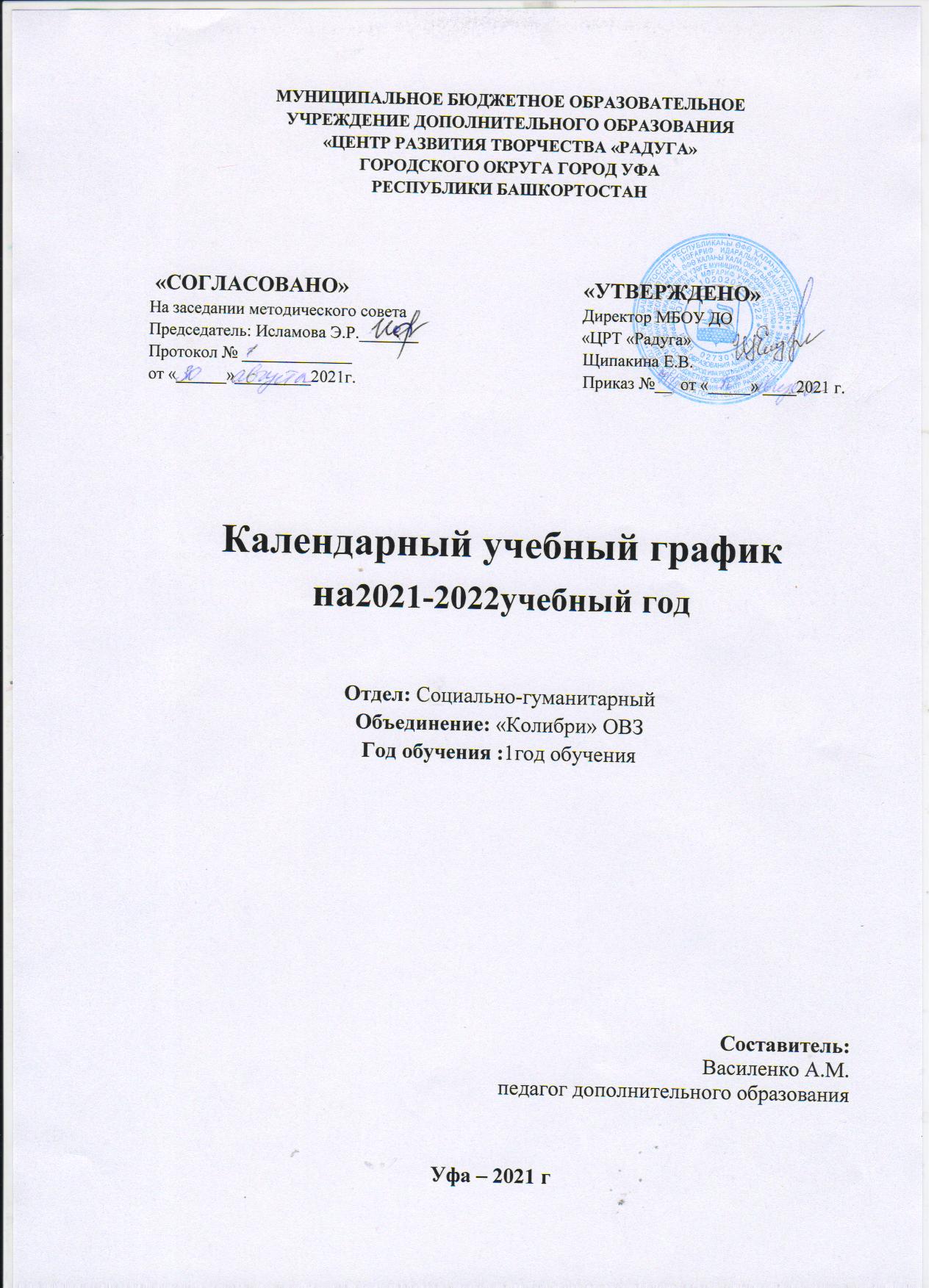 Пояснительная записка.Дополнительная общеобразовательная программа "Колибри "социально-педагогической направленности. Содержание программы  предусматривает освоение учащимися различных нетрадиционных методов и средств художественного воспитания: телесно – оринтирование игры, пальчиковые игры, самомассаж рук, нагрузки на мыщцы запястья, арт- терапии, игры с мячами, хороводные игры  - все это позволит расширить кругозор учащихся с ОВЗ, будет способствовать развитию мелкой моторики и тактильных ощущений, зрительной памяти, творческих способностей, развитию мыщц  запястья.
При составлении учебно – тематического плана учитывались следующие обязательные документы: дополнительные общеобразовательные программы «Колибри» ОВЗ, план учебно – воспитательной работы МБОУ ДО «ЦРТ « Радуга», план организационно – массовой работы района, города.  Особенности учебного года: В 2021 – 2022 проведение мастер – классов, участие в конкурсах.Цель: создание благоприятных условий развития детей в соответствии с их возрастными и индивидуальными особенностями и склонностями, развитие  мелкой моторики, способности к конструированию и интеллектуального потенциала каждого ребенка;
Цель может быть достигнута при решении ряда задач:- коррекционно – развивающее, обеспечивающее исправление нарушений и компенсацию деятельности всех физиологических систем организма, включая нервную систему;- воспитательные, обеспечивающее социальное формирование личности с нравственными, умственными, трудовыми и эстетическими потребностями;- образовательные, обеспечивающее усвоение системы знаний, формирование двигательных умений и навыков, развитие двигательных возможностей, формирование интереса и потребности в движениях, развитие физических качеств.Направление:  социально - гуманитарноеКоличество групп: 1Количество учащихся в группе: 1Количество часов в неделю:  4часаДлительность занятия: 2 часаВсегочасов: 144часов
Учебный план1 год обученияКалендарно-тематический план на 1 год обучения
№     Наименование разделов, тем
№     Наименование разделов, темКоличество часовКоличество часовКоличество часов
№     Наименование разделов, тем
№     Наименование разделов, темВсего часовТеорияПрактика1Введение. Знакомство. Тестирование.2112Развитие кисти 236 173Арт - терапия2910 194Нагрузка на мышцы  29 12175Самомассаж 16 6106Социализация 27 15127Экскурсии, выставки, походы, культурно-массовые мероприятия168Итоговое занятие21 19Итого:1446777№Наименование темКол-во часовКол-во часов1Тема: «Введение. Знакомство. Тестирование»Теория: знакомство с учащимся. Обзор обучающего материала.Практика: в игровой форме начальное диагностирование.Оборудование: материал для диагностики.
2 ч2Тема: «Развитие кисти».Теория:воздействие на биологически активные
точки организма. Улучшение координации и точность движений руки и глаза, гибкость рук, ритмичность.
Содействовать нормализации речевой функции
Стимулирование речевых зон коры
головного мозга. Практика:выполнять мелкие и точные движения кистями и пальцами рук в результате скоординированных действий трех систем нервной, мышечной, костной.





24 ч3Тема:«Арт – терапия»
Теория:формироватьпредставления о различных эмоциональных состояниях и личностных особенностяхчеловека.Практика:выражение своих чувств и эмоций с помощью рисункаОборудование:кляксография,ниткография, пластилинография, композиции из цветного песка, рисование солью помокрому, рисование пальчиками, ладонью, ребром ладони, рисование мыльнымипузырями, пеной для бритья, рисование крупой и т.д.30 ч4Тема: «Нагрузка на мыщцы»Теория:воспитание привычек здорового образа жизни, привычки к самостоятельным занятиям физическими упражнениями и избранными видами спорта в свободное время, организация активного отдыха и досуга.Практика:занятия с мячом.Оборудование:мяч 20 ч5Тема: «Самомассаж»Теория: черезигровой самомассаж ребенок овладевает навыками самообслуживания и письма.Практика:игра пальцев, кистей рук и всей руки.
Оборудование:мячи ёжики, Су-Джок22 ч6.Тема: «Социализация»Теория: Социальная среда имеет первостепенное значение для развития ребенка с ОВЗ.Практика:игра.каждый вид игры выполняет специфические функции. В процессе обучения используются всевозможные игры в зависимости от темы урока и образовательных потребностей.28 ч7Тема:Экскурсии, выставки, походы, культурно-массовые мероприятия
Теория:техника безопасности и правила поведения в общественных местах.Практика: посещение культурно-массовых мероприятий.16 ч8Итоговое занятие.Подведение итогов курса. Обзор пройденного материала.2 ч                                                                             Итого144
№     Наименование разделов, тем
№     Наименование разделов, темКоличество часовКоличество часовКоличество часов
№     Наименование разделов, тем
№     Наименование разделов, темВсего часовТеорияПрактика1Введение. Знакомство.Тестирование.222Развитие кисти 236 173Арт - терапия3012 184Нагрузка на мышцы  29 12175Самомассаж16 6106Социализация 26 14127Экскурсии, выставки, походы, культурно-массовые мероприятия16168Итоговое занятие229Итого:1445094                              С        Е         Н        Т         Я          Б          Р         Ь№ТемаТеорияКол. Час.ПрактикаКол. Час.Всего часовСредства обученияВоспитательная работа                              С        Е         Н        Т         Я          Б          Р         Ь1Введение. Введение. Знакомство. Тестирование.1 Организация рабочего места. 1 2                               С        Е         Н        Т         Я          Б          Р         Ь2«Золотая осень»Рисование пальчиковыми красками2 Рисунок пальчиковыми красками. 
«Золотая осень»24Краски, бумага, кисточки.                              С        Е         Н        Т         Я          Б          Р         Ь3«Зеркало»Телесно-ориентированные игры.1Практическое занятие. 
«Зеркало»12Зеркало                              С        Е         Н        Т         Я          Б          Р         Ь4«Сделай сам» Лепка из пластилина.2  Поделка из природного материала. 
«Сделай сам»24Пластилин, природный материал.                              С        Е         Н        Т         Я          Б          Р         Ь5«Попади в цель» Нагрузка на мыщцы запястья.1Сжимать игрушку- мяч.Кидать мячи.«Попади в цель»12Мяч, корзина.                              С        Е         Н        Т         Я          Б          Р         Ь6«Самый ловкий» Нагрузка на мыщцы спины.1Игры с пирамидками.
«Самый ловкий»12Пирамиды разных размеров.                              С        Е         Н        Т         Я          Б          Р         Ь8816ИТОГО                              С        Е         Н        Т         Я          Б          Р         Ь                        О          К           Т             Я           Б            Р            Ь№№ТемаТеорияТеорияКол. Час.ПрактикаПрактикаКол. Час.Кол. Час.Всего часовСредства обученияСредства обученияВоспитательная работаВоспитательная работаВоспитательная работаВоспитательная работа                        О          К           Т             Я           Б            Р            Ь11«Семь вещей у нас в портфеле»Пальчиковые игры.Пальчиковые игры.1  Пальчиковая гимнастика. 
«Семь вещей у нас в портфеле» Пальчиковая гимнастика. 
«Семь вещей у нас в портфеле»1 1  2                        О          К           Т             Я           Б            Р            Ь22 «Дорисуй узор».Арт – терапия.Арт – терапия.2Рисование пальчиковыми красками. 
 «Дорисуй узор»Рисование пальчиковыми красками. 
 «Дорисуй узор»2 2 4Бумага, краски, кисточки, карандашиБумага, краски, кисточки, карандаши                        О          К           Т             Я           Б            Р            Ь33«Собери фигуру» Увеличение нагрузки на мышцы запястья.Увеличение нагрузки на мышцы запястья.1 Практическое занятие 
«Собери фигуру» Практическое занятие 
«Собери фигуру» 11 2Кубики, фигуры Кубики, фигуры                         О          К           Т             Я           Б            Р            Ь44«Ежики»Самомассаж рук.Самомассаж рук. 1Самомассаж Су-Джок шарами.
«Ежик»Самомассаж Су-Джок шарами.
«Ежик»1 1  2Шар Су- ДжокШар Су- Джок                        О          К           Т             Я           Б            Р            Ь55«Солнышко»Арт – терапия.Арт – терапия.2Лепка из пластилина.
 «Солнышко»Лепка из пластилина.
 «Солнышко»224Пластилин, стеки; доска для лепки; бумажные салфеткиПластилин, стеки; доска для лепки; бумажные салфетки                        О          К           Т             Я           Б            Р            Ь66«Разминка»Нагрузка на мыщцы.Нагрузка на мыщцы. 1Игры с мячом. Катание шарика.Игры с мячом. Катание шарика.112МячМяч                        О          К           Т             Я           Б            Р            Ь88816ИТОГО  ИТОГО  №№ТемаТеорияТеорияКол. Час.ПрактикаПрактикаКол. Час.Кол. Час.Всего часовСредства обученияСредства обученияСредства обученияВоспитательная работаВоспитательная работаВоспитательная работаВоспитательная работаН           О             Я           Б            Р            Ь11Каникулярная работа.Мероприятий в каникулярное времяМероприятий в каникулярное время2224Н           О             Я           Б            Р            Ь22 «Построй домик»Развитие кисти.Развитие кисти.1Пальчиковые игры.
«Построй домик»Пальчиковые игры.
«Построй домик»112 Кубики, фигуры Кубики, фигуры Кубики, фигуры Кубики, фигурыН           О             Я           Б            Р            Ь33 «Гусеница»Арт-терапия.Арт-терапия.2Катать шарики и колбаски из пластилина.
Практическое занятие
 «Гусеница»Катать шарики и колбаски из пластилина.
Практическое занятие
 «Гусеница»224Пластилин, стеки; доска для лепки; бумажные салфеткиПластилин, стеки; доска для лепки; бумажные салфеткиПластилин, стеки; доска для лепки; бумажные салфеткиПластилин, стеки; доска для лепки; бумажные салфеткиН           О             Я           Б            Р            Ь44«Бабочка»Арт-терапияАрт-терапия1Рисование пальчиковыми красками
Практическое занятие 
«Бабочка»Рисование пальчиковыми красками
Практическое занятие 
«Бабочка»112Бумага, краски, салфетки Бумага, краски, салфетки Бумага, краски, салфетки Бумага, краски, салфетки Н           О             Я           Б            Р            Ь55«Попробуй повторить»Социализация.Социализация.1Развитие слуховой памяти, четкости речи.
«Попробуй повторить»


Развитие слуховой памяти, четкости речи.
«Попробуй повторить»


112Карточки с цветами Карточки с цветами Карточки с цветами Карточки с цветами 77714ИТОГОИТОГОИТОГОИТОГО№ТемаТемаТеорияКол. Час.Кол. Час.ПрактикаКол. Час.Кол. Час.Всего часовВсего часовСредства обучения Воспитательная работаВоспитательная работаВоспитательная работаВоспитательная работаД          Е          К           А          Б            Р        Ь 1«Поймай рыбку»«Поймай рыбку»Увеличение нагрузки на мышцы запястья.11Игра. «Поймай рыбку»1122Веревочка, рыбки из картона Д          Е          К           А          Б            Р        Ь 2 «Снежинки» «Снежинки»Арт – терапия.22Нарисуй узор.
«Снежинки»
Практическое занятие.2244Картон, карандаши, фломастеры Д          Е          К           А          Б            Р        Ь 3«Обведи рисунок по точкам»«Обведи рисунок по точкам» Развитие кисти.22Практическое занятие.
«Обведи рисунок по точкам»2244Бумага, фломастерыД          Е          К           А          Б            Р        Ь 4«Снегири» 
«Снегири» 
Арт – терапия.
22Практическое занятие.
«Снегири»2244Картон, ножницы, пластилин, стеки; доска для лепки; бумажные салфеткиД          Е          К           А          Б            Р        Ь 5Новогоднее представление Новогоднее представление Представление для детей.111122Д          Е          К           А          Б            Р        Ь 6Каникулярная работаКаникулярная работаПодготовка и проведение мероприятий в каникулярное время 


1




91




91




91




92




182




18



ИТОГОЯ         Н          В          А          Р            Ь№ТемаТеорияКол. Час.Кол. Час.ПрактикаКол. Час.Всего часовСредства обученияВоспитательная работаЯ         Н          В          А          Р            Ь1Каникулярная работа.Подготовка и проведение мероприятий в каникулярное время.1112Я         Н          В          А          Р            Ь2«Снеговик»Арт – терапия.11Лепка из пластилина 
«Снеговик»12Картон, ножницы, пластилин, стеки; доска для лепки; бумажные салфеткиЯ         Н          В          А          Р            Ь3 «Звездочки - снежинки»Арт – терапия.11 Дорисовывание клякс.
«Звездочки – снежинки»12Бумага, краски. кисточкиЯ         Н          В          А          Р            Ь4«Игрушки для ёлочки» Развитие кисти.11 Практическое задание.
«Игрушки для елочки»12Картон, клей пва, ножницы, фломастеры, ниткаЯ         Н          В          А          Р            Ь5«Снежный ком»Увеличение нагрузки на мышцы запястья.11Практическое занятие. 
«Снежный ком»12МячЯ         Н          В          А          Р            Ь5916ИТОГО                       Ф          Е          В           Р         А           Л         Ь     №ТемаТеорияКол. Час.ПрактикаКол. Час.Всего часовСредства обученияВоспитательная работа                       Ф          Е          В           Р         А           Л         Ь     1«Согревалочка» Социализация.1Хороводные игры.
«Согревалочка»12                       Ф          Е          В           Р         А           Л         Ь     2«Снежные сугробы»Арт – терапия.2Практическое занятие. 
«Снежные сугробы»24Бумага, карандаши, вата.                       Ф          Е          В           Р         А           Л         Ь     3«Наступили холода»Самомассаж.1Практическое занятие. 
«Наступили холода»12                       Ф          Е          В           Р         А           Л         Ь     4«Веревочка» Увеличение нагрузки на мыщц запястья.1Заматывать и разматывать ленту на основу.
«Веревочка»12 Веревка, лента.                       Ф          Е          В           Р         А           Л         Ь     5«Наряжали звери ёлку»Пальчиковые игры.2Практическое занятие.
«Наряжали звери ёлку»24Бумага, краски. кисточки                       Ф          Е          В           Р         А           Л         Ь     7714ИТОГО                                                          М        А        Р          Т№ТемаТеорияКол. Час.ПрактикаКол. Час.Всего часовСредства обученияВоспитательная работа                                                          М        А        Р          Т1«Узнай друга»Телесно – оринтированые игры.1 Практическое занятие. 
«Узнай друга»12                                                          М        А        Р          Т2«Цветок для мамы».2 Практическое задание.
«Цветок для мамы»24Бумага, ватные диски, краска, стаканчик с водой.                                                          М        А        Р          Т3 «Золушка» Социализация.2Практическое занятие. 
«Золушка»
- Разбери по цвету;
- Разбери по форме.
- Разбери по размеру.26                                                          М        А        Р          Т4«Сидячий футбол» Увеличение нагрузки.1Укрепление мышц ног и туловища, тренировка меткости, быстроты реакции.12                                                          М        А        Р          Т5«Настроение»Арт – терапия.1Практическое занятие.
«Настроение»12                                                          М        А        Р          Т7714ИТОГО    А              П             Р             Е                Л            Ь№ТемаТеорияКол. Час.ПрактикаКол.ЧасВсего часовСредства обученияВоспитательная работа    А              П             Р             Е                Л            Ь1Каникулярная работа Подготовка и проведение мероприятий в каникулярное время -112    А              П             Р             Е                Л            Ь2«Мыло мыльное»Самомассаж.1Мыльный массаж.
 Практическое занятие.12    А              П             Р             Е                Л            Ь3«Шляпа желаний»Телесно – оринтированые игры.2 Практическое занятие.
«Шляпа желаний»24    А              П             Р             Е                Л            Ь4«Создание нового мира»Арт – терапия.2 Практическое занятие.
«Создание нового мира»24Бумага, краски, кисточка, стаканчик с водой.    А              П             Р             Е                Л            Ь5«Змейки»Социализация1Практическое занятие.
Дорожки из камушков. 12    А              П             Р             Е                Л            Ь6«Поймай мяч»Увеличение нагрузки на мышцы запястья.1Практическое занятие.
«Поймай мяч»12Мяч    А              П             Р             Е                Л            Ь8816ИТОГО                          М         А        Й№ТемаТеорияКол. Час.Кол. Час.ПрактикаКол. Час.Всего часовСредства обученияВоспитательная работа                          М         А        Й1«Цветы»Арт – терапия 22Практическое задание.
«Цветы»24Салфетки, бумага, пластилин, палочки                          М         А        Й2Мультимедийный часБеседа «Великая Отечественная Война»11«Дорогами войны»12                          М         А        Й3«Солнышко»Арт – терапия22Практическое занятие 
«Солнышко»24                          М         А        Й4«Дорога»»Телесно – оринтированые игры.
Беседа по ПДД, по предупреждению травматизма.11Беседа «О безопасности на дорогах в дни каникул».
Практическое занятие. «Дорога»12                          М         А        Й5Итоговое занятие.11Демонстрационная работа.12                          М         А        Й77914ИТОГО6975144ИТОГО ИТОГО 